ҠАРАР                                                    РЕШЕНИЕОб установлении размера стоимости движимого имущества, подлежащего учету в реестре муниципального имущества сельского поселения Зириклинский сельсовет муниципального района Шаранский район Республики БашкортостанВ соответствии с частью 5 статьи 51 Федерального закона от 06.10.2003 № 131-ФЗ «Об общих принципах организации местного самоуправления в Российской Федерации», пунктом 2 Порядка ведения органами местного самоуправления реестров муниципального имущества, утвержденного приказом Министерства экономического развития Российской Федерации от 30.08.2011 № 424, руководствуясь Уставом сельского поселения Зириклинский сельсовет муниципального района Шаранский район Республики Башкортостан, Совет сельского поселения Зириклинский сельсовет муниципального района Шаранский район Республики Башкортостан РЕШИЛ:1. Установить, что включению в реестр муниципального имущества сельского поселения Зириклинский сельсовет муниципального района Шаранский район Республики Башкортостан подлежит находящееся в сельском поселении Зириклинский сельсовет муниципального района Шаранский район Республики Башкортостан движимое имущество, стоимость которого превышает 10.000  рублей.2. Установить, что находящиеся в собственности сельского поселения Зириклинский сельсовет муниципального района Шаранский район Республики Башкортостан акции, доли (вклады) в уставном (складочном) капитале хозяйственного общества или товарищества подлежат включению в реестр муниципального имущества сельского поселения Зириклинский сельсовет муниципального района Шаранский район Республики Башкортостан независимо от их стоимости.3. Установить, что включению в реестр муниципального имущества сельского поселения Зириклинский сельсовет муниципального района Шаранский район Республики Башкортостан подлежат принятые к бухгалтерскому учету подарки, стоимость которых превышает три тысячи рублей, полученные лицами, замещающими муниципальные должности, муниципальными служащими сельского поселения Зириклинский сельсовет муниципального района Шаранский район Республики Башкортостан, в связи с протокольными мероприятиями, со служебными командировками и с другими официальными мероприятиями.4. Настоящее решение опубликовать (разместить) в сети общего доступа «Интернет» на сайте сельского поселения Зириклинский сельсовет  муниципального района Шаранский район Республики Башкортостан и обнародовать на информационном стенде Администрации сельского поселения Зириклинский сельсовет муниципального района Шаранский район Республики Башкортостан.Глава сельского поселения                                                         Р.С.Игдеевс. Дюртюли30.06.2020                                                                                                                                                                                                                                                                                                                                                                                                           № 11/88БАШКОРТОСТАН РЕСПУБЛИКАҺЫШАРАН РАЙОНЫМУНИЦИПАЛЬ РАЙОНЫЕРЕКЛЕ АУЫЛ СОВЕТЫАУЫЛ БИЛӘМӘҺЕ СОВЕТЫ452641, Шаран районы, Ерекле ауылы, Дуслык урамы, 2Тел.(34769) 2-54-46, факс (34769) 2-54-45E-mail:zirikss@yandex.ru, http:// zirikss.ruИНН 0251000711, ОГРН 1020200612948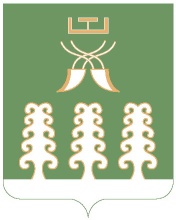  СОВЕТ СЕЛЬСКОГО ПОСЕЛЕНИЯЗИРИКЛИНСКИЙ СЕЛЬСОВЕТМУНИЦИПАЛЬНОГО РАЙОНАШАРАНСКИЙ РАЙОНАРЕСПУБЛИКИ БАШКОРТОСТАН452641, Шаранский район, с.Зириклы, ул.Дружбы, 2Тел.(34769) 2-54-46, факс (34769) 2-54-45E-mail:zirikss@yandex.ru, http://zirikly. zirikss.ruИНН 0251000711, ОГРН 1020200612948